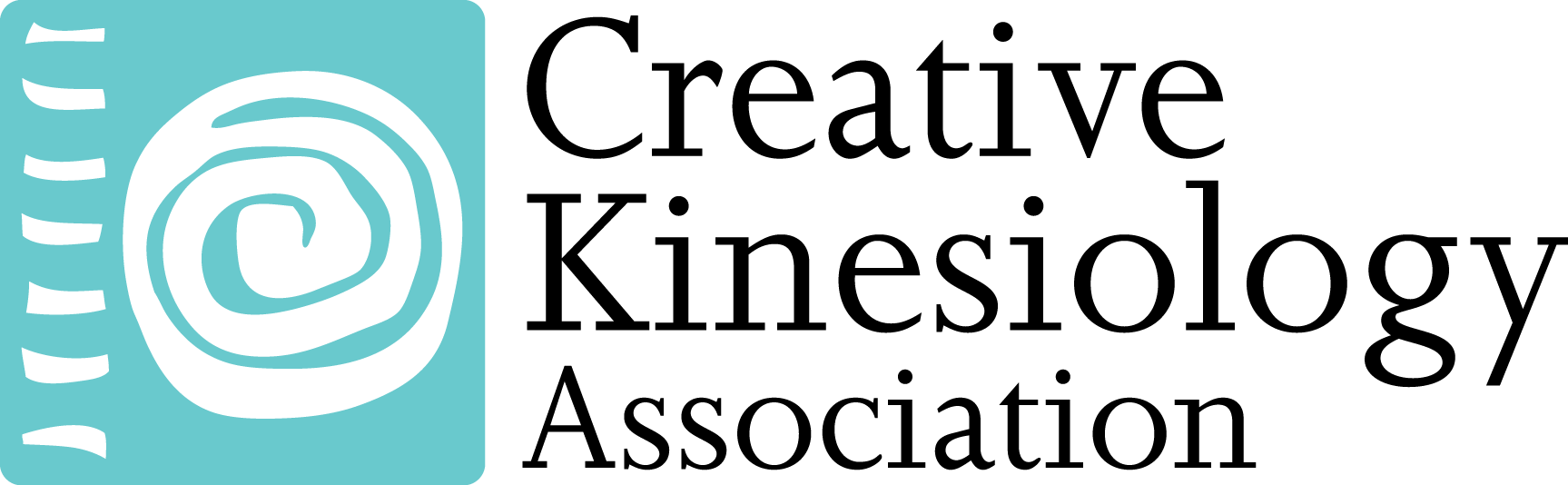 Portfolio / Log Book 2018-19Mentoring, Personal Sessions & CPDNameCKA membership numberBCMA membership numberHow the portfolio worksWe have designed the portfolio / log book to be an on-going record of your activities, rolling on from one year to the next to make it as flexible as possible.Mentoring & Personal SessionsPlease fill in the details of your mentoring and personal sessions on the table, ideally including a signature from your mentor and / or practitioner.  (If it isn’t possible to obtain a signature, a copy of an invoice or receipt is also acceptable as evidence.)CPD  Categories & guidelinesFull details of the CK Association guidelines for CPD are set out separately, and accompany this portfolio / log book.   In brief, we ask that your activities fall within at least two of the following categories:Short courses on professional issuesAttendance at seminars, conferences, Annual General MeetingsStudy for further qualifications or formal trainingEncouraging the development of othersActive committee work for a professional bodyPersonal / professional developmentJournals & I.T.CPD  EvidenceOur aim is to make evidence gathering as easy as possible for you – it need not be onerous!  Please attach your evidence, which can include:Any certificates awarded for workshops or trainingsReceipts of attendance and event programmes Short reflective write-ups for events and seminars attended – in person or on-line; personal and mentoring sessions; reading of journals and books etcWorkshop / talk / presentation outlines for any events run by youA letter from your tutor / mentor / workshop provider as proof of attendanceAny other ways of supporting your completion of CPDMentoring SessionsPersonal SessionsCPD  activitiesDateGroup / 1-1SynopsisMentor signatureHoursDateType of therapy / sessionTherapist signature (if possible)HoursDateDetails of activityCategory1 - 7EvidenceHours